香港Awana基礎導師訓練Awana Hong Kong Leader Basic TrainingAwana是一個國際性、跨宗派，以聖經為基礎的基督教機構，服侍對象由2至18歲。「基礎導師訓練」是提供給準備作Awana導師的教牧同工、總指揮、總監、導師及秘書的必讀課程。 【導師資格，請參閱附錄】香港Awana 基礎導師訓練報名表教會/ 團隊： _________________________________________________	聯絡人: ______	_______  聯絡電話: ____________ 電郵地址: ____________付款方法 □ 合共港幣$__________ (	  位 x $	) 親臨香港Awana辦公室以現金或支票付款    □ 合共港幣$__________ (    位 x $	  )劃線支票抬頭 “Awana Hong Kong Limited” 郵寄至香港Awana辦公室(九龍觀塘鴻圖道31號鴻貿中心15樓1503室)   (銀行：__________________ 支票號碼：_____________________)□ 合共港幣$           (    位 x $	  )銀行存款或自動櫃員機過戶存入東亞銀行戶口    015-200-40-01124-8。
   請保留存款收據，並將收據電郵office@awana.org.hk或傳真至3171 6758報名須知 已報名參加訓練者如在訓練當日未能出席恕不退還任何費用。同一間教會可填寫同一張報名表。名額有限，額滿即止。報名以收到全數費用後確定。填寫報名表，並電郵至office@awana.org.hk 或傳真至3171 6758。上課地點：滙基書院 (九龍大坑東棠蔭街11號)前往方法：港鐵石硤尾站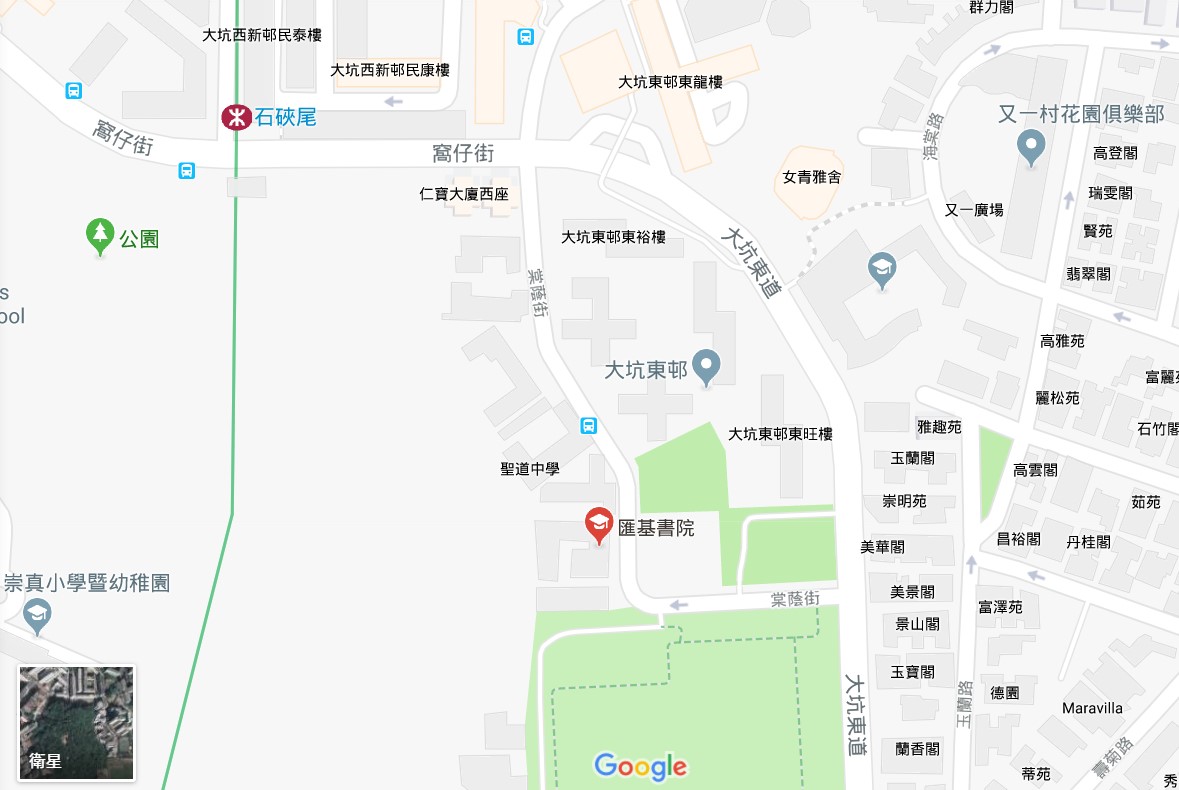 (特別嗚謝滙基書院借出場地作訓練)* 注意事項︰廣東話授課。所有課程內容均屬環球Awana，未經許可，不得公開課程內容，課程進行期間不得擅自拍照、錄音或錄影。證書及襟章於當日測驗後隨即嘉許予Awana註冊團隊的合格學員，敬請在報名表填上團隊全名及正確的學員姓名。若最終需要作出任何更改須另繳付$50 (每張證書)行政費。(非Awana會員堂會的參加者需另作安排。)每位準導師將有一本基礎訓練手冊，以協助掌握及理解訓練內容，叫學習能更事半功倍！課程內容概論、領導紀律、遊戲遊戲實習手冊時間信息時間制服、獎賞記錄探訪複習、測驗頒發合格證書及襟章 (約5:45 PM - 6:00 PM)導師基本要求：1. 必須是重新得救的基督徒2. 由教會推薦報名3. 成熟4. 愛神的心服侍教會及營隊5. 愛護兒童上午、下午各備輕盈茶點日  期2018年5月26日(六)時  間9:30 AM – 6:00 PM (報到9:10 AM – 9:25 AM)地  點滙基書院地  址九龍大坑東棠蔭街11號報名日期費  用2018年4月3日 - 2018年5月14日每位$300 (包括：訓練、基礎訓練手冊*、證書*及 襟章*)香港Awana 基礎導師訓練報名表 香港Awana 基礎導師訓練報名表 香港Awana 基礎導師訓練報名表 香港Awana 基礎導師訓練報名表 香港Awana 基礎導師訓練報名表 香港Awana 基礎導師訓練報名表 姓名（與身份證相同）電郵地址(方便日後聯絡)姓名（與身份證相同）電郵地址(方便日後聯絡)172839410511612